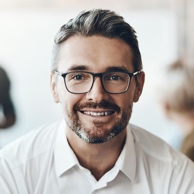 Kort om migRektor med 6 års erfarenhet som söker nya utmaningar i Göteborgsområdet.UtbildningUtbildningGöteborgs Universitet, GöteborgGöteborgs Universitet, GöteborgRektorsprogrammet 2009 - 2012- Skoljuridik
- Myndighetsutövning
- Mål- och resultatstyrning och skolledarskap - Skoljuridik
- Myndighetsutövning
- Mål- och resultatstyrning och skolledarskap Göteborgs Universitet, GöteborgGöteborgs Universitet, GöteborgGrundlärarprogrammet 1996 - 2000Grundskollärare årskurs 4–6. Behörig inom svenska, engelska, matte och SO.Grundskollärare årskurs 4–6. Behörig inom svenska, engelska, matte och SO.Certifikat & behörighetCertifikat & behörighetSlutfört rektorsprogrammet.Slutfört rektorsprogrammet.Behörig lärare inom:
SvenskaEngelskaMatteSOSvenskaEngelskaMatteSOArbetslivserfarenhetArbetslivserfarenhetKarl Johans skola, ÖrebroKarl Johans skola, ÖrebroRektorMar 2016 - NuvarandeArbetar hårt utifrån aktuell forskning med en målsättning om att utveckla undervisningen på individnivå, gruppnivå och för hela skolan.Arbetar hårt utifrån aktuell forskning med en målsättning om att utveckla undervisningen på individnivå, gruppnivå och för hela skolan.Globen Montessori, BoråsGloben Montessori, BoråsRektorMar 2013 - 2016Var med och startade upp Globen Montessori i Alingsås som deras första rektor. Tjänsten gav mig stort ansvar vilket jag uppskattade och förvaltade väl. Var med och startade upp Globen Montessori i Alingsås som deras första rektor. Tjänsten gav mig stort ansvar vilket jag uppskattade och förvaltade väl. Novaskolan, LerumNovaskolan, LerumLärareMaj 1999 - Sept 2012Under tiden som lärare undervisade jag främst inom svenska, men även resterande ämnen som jag har behörighet i (engelska, matte och SO).Under tiden som lärare undervisade jag främst inom svenska, men även resterande ämnen som jag har behörighet i (engelska, matte och SO).ReferenserReferenserLämnas gärna på begäran.Lämnas gärna på begäran.